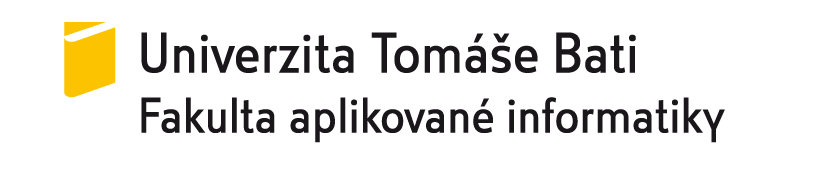 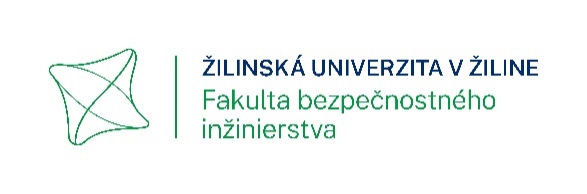 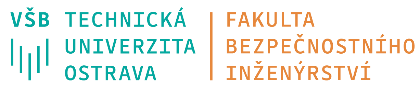 Závazná přihláška - OBJEDNÁVKA ÚČASTI NA KONFERENCI(pro jednoho účastníka; zašlete zpět do 26. 3. 2023)MLADÁ VĚDA 202317. - 18. dubna 2023Jméno a příjmení: ________________________________________________________________________________Název firmy: ______________________________________________________________________________________Adresa firmy: _____________________________________________________________________________________IČ: ____________________________________________  DIČ: _______________________________________________Telefon: ______________________________________  e-mail: ____________________________________________Pro vystavení daňového dokladu uvádějte přesnou fakturační adresu.Konferenční poplatek zahrnuje: konferenční materiály včetně sborníku na CD, 
účast na odborném programu a společenském večeru a oběd 17. 4. 2023. SOUHLAS SE ZPRACOVÁNÍM OSOBNÍCH ÚDAJŮUděluji dobrovolně souhlas se zpracováním mých osobních údajů ve smyslu zákona č. 101/2000 Sb. 
o ochraně osobních údajů a Nařízení Evropského parlamentu a Rady (EU) 2016/679 o ochraně osobních údajů společnosti Sdružení požárního a bezpečnostního inženýrství, z.s., IČ: 60783273, s vědomím, že jde o údaje nezbytně nutné k tomu, aby mi mohly být zasílány informace o uskutečněné objednávce a pro navazující komunikaci, především o konání dalších ročníků konference. Údaje budou evidovány po dobu nezbytně nutnou, maximálně však 5 let od doby udělení souhlasu. Tyto údaje nesmí být poskytovány třetím osobám ani využívány k jiným účelům. Jsem si vědom toho, že tento souhlas s uchováváním, resp. se zpracováním údajů, je dobrovolný, a že tento svůj souhlas mohu kdykoliv odvolat. Odvolání souhlasu musí být vůči společnosti Sdružení požárního a bezpečnostního inženýrství, z.s. učiněno písemně.Datum: _____________________                  Podpis: ________________________________MLADÁ VĚDA 2023Místo jednání: Aula VŠB – Technické univerzity OstravaPrezence: 17. dubna 2023 od 11:30 hod.Konferenční poplatek uhraďte bezhotovostním převodem do 26. 3. 2023.Sdružení požárního a bezpečnostního inženýrství, z.s.17. listopadu 2172/15708 00 Ostrava – Porubana účet UniCredit Bank, pobočka Ostravač. účtu: 41605006/2700IBAN: CZ0727000000000041605006Swift Code: BACXCZPPvariabilní symbol: 202302konstantní symbol: 0308IČ SPBI: 60783273DIČ SPBI: CZ60783273Potvrzuji, že účastnický poplatek ve výši ____________ byl uhrazen na účet Sdružení požárního a bezpečnostního inženýrství, z.s.z našeho účtu: _______________________________________________________________Po obdržení platby vystaví Sdružení požárního a bezpečnostního inženýrství, z.s. daňový doklad o obdržené platbě. Doklad bude zaslán na e-mailovou adresu uvedenou v přihlášce. Konečný daňový doklad účastníci obdrží při prezenci.Cena vč. 21 % DPHKonferenční poplatekStudent prezenčního doktorského studia2500,-Souhlasím se zpracováním osobních údajů       